 			Przemyśl, dnia 01 sierpnia 2017 r.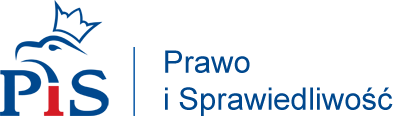 Biuro Interwencji i Porad PISprzy Biurze PoselskimMarszałka Sejmu Marka KuchcińskiegoSPRAWOZDANIE Z UDZIELANIA PORAD PRAWNYCH W OKRESIE01– 31.07.2017 r.Biuro Interwencji i Porad PIS w Przemyślu przy Biurze Poselskim Marszałka Sejmu Marka Kuchcińskiego w Przemyślu w okresie od 01.07.2017-31.07.2017 r. udzielało porad prawnych dotyczących spraw związanych z poniższą tematyką:prawa karnego i wykroczeniowego;ogólnego zakresu prawa cywilnego;prawa rodzinnego;prawa administracyjnego;prawa pracy i ubezpieczeń społecznych;Z uwzględnieniem powyższych punktów były to porady: Ad 1. Z zakresu prawa karnego i wykroczeniowego:zażalenia na odmowę wszczęcia śledztwa;pisma do Rzecznika Praw Obywatelskich w sprawie kasacji;skazania na grzywnę za wykroczenie – środków odwoławczych.Ad 2. Z zakresu ogólnego prawa cywilnego:gwarancji i rękojmi; zapłaty z tytułu umowy ubezpieczenia;zasiedzenia;działu spadku;umorzenia postępowania w związku z cofnięciem pozwu;zaniechania naruszeń;zapłaty;skargi na komornika;krajowego rejestru długów;zawezwania do próby ugodowej w sprawie o zapłatę;zawieszenia postępowania egzekucyjnego;ogłoszenia upadłości konsumenckiej;zniesienia współwłasności;eksmisji;przeprowadzenia postępowania spadkowego;oświadczenia woli złożonego pod wpływem błędu.Ad 3. Z zakresu prawa rodzinnego:zabezpieczenia roszczenia alimentacyjnego;spraw rozwodowych;ugody alimentacyjnej;alimentów;podziału majątku wspólnego.Ad 4. Z zakresu prawa administracyjnego:warunków zabudowy.Ad 5. Z zakresu prawa pracy i ubezpieczeń społecznych: udostępnienia dokumentów emerytalnych;odwołania od orzeczenia o niepełnosprawności;odwołania od decyzji emerytalnej;dodatku pielęgnacyjnego;dofinansowania turnusu rehabilitacyjnego.Tematem pojawiającym się w trakcie udzielanych porad prawnych jest kwestia podziału majątku wspólnego po rozwodzie. Co do zasady, z chwilą zawarcia małżeństwa pomiędzy małżonkami powstaje wspólność ustawowa małżeńska. Obejmuje przedmioty majątkowe nabyte w czasie jej trwania przez oboje małżonków lub jednego z nich (z wyłączeniem przedmiotów, które wchodzą do majątku osobistego, takich jak np. darowizny uczynione na rzecz jednego małżonka).Po rozwiązaniu małżeństwa przez strony pozostaje kwestia podziału nabytego przez nich majątku.Można to zrobić na dwa sposoby:w drodze umowy między małżonkami;na podstawie orzeczenia sądu.Jeżeli byli małżonkowie są zgodni co do sposobu podziału majątku wspólnego, to mogą zawrzeć umowę o jego podział (umowa ta może obejmować cały majątek lub jego cześć) Jeżeli w skład majątku wchodzi nieruchomość, to taka umowa powinna zostać zawarta w formie aktu notarialnego.Podział majątku może być także przeprowadzony przez sąd i obejmuje on co do zasady cały majątek wspólny, jednakże z ważnych powodów sąd może przeprowadzić podział częściowy. W takim przypadku sąd zdecyduje, co wchodzi w skład majątku wspólnego, dokona wyceny poszczególnych jego składników, a następnie stosownego jego podziału.
Podziału można dokonać w następujący sposób:przez podział fizyczny;przez przyznanie danego składnika majątku jednemu z uczestników za spłatą drugiego;przez sprzedaż i podział sumy uzyskanej ze sprzedaży.	Podsumowując miesiąc lipiec, odbyło się w nim 51 spotkań. Dominowały w nim sprawy spadkowe oraz rodzinne, związane z roszczeniami alimentacyjnymi. Mimo okresu wakacyjnego liczba odbytych spotkań utrzymuje się na podobnym poziomie, jak w miesiącach poprzednich.